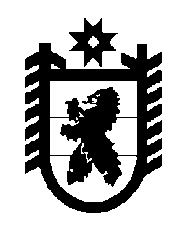 Российская Федерация Республика Карелия    УКАЗГЛАВЫ РЕСПУБЛИКИ КАРЕЛИЯО внесении изменений в Указ Главы Республики Карелияот 17 июня 2013 года № 33Внести в пункт 1 Указа Главы Республики Карелия от 17 июня 2013 года № 33 «О составе Правительства Республики Карелия» (Собрание законодательства Республики Карелия, 2013, № 6, ст. 975) следующие изменения:1) строку «Заместителя Главы Республики Карелия по региональной политике;» заменить строкой следующего содержания:«Заместителя Главы Республики Карелия по региональной политике – Министра Республики Карелия по вопросам национальной политики, связям с общественными, религиозными объединениями и средствами массовой информации;»;2) после строки «Заместителя Главы Республики Карелия – Постоянного представителя Республики Карелия при Президенте Российской Федерации;» дополнить строкой следующего содержания:«Заместителя Главы Республики Карелия».          Глава Республики  Карелия                                                               А.П. Худилайненг. Петрозаводск27 февраля 2014 года№ 20